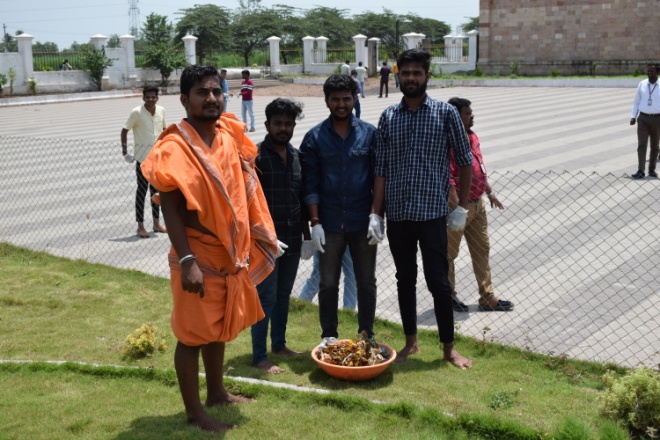 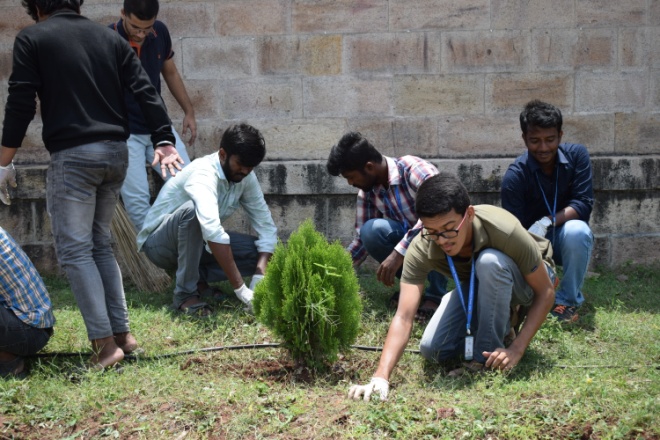 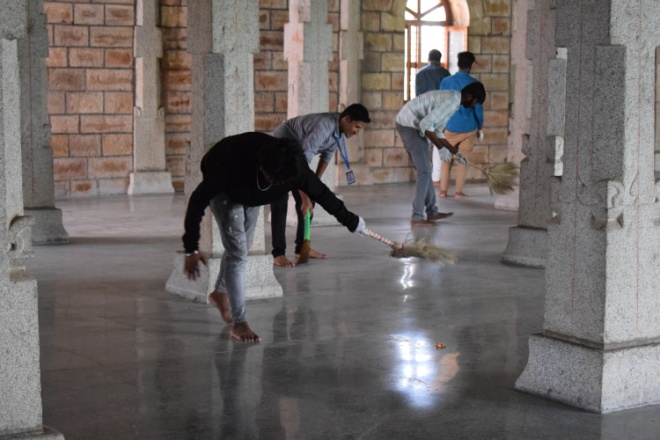 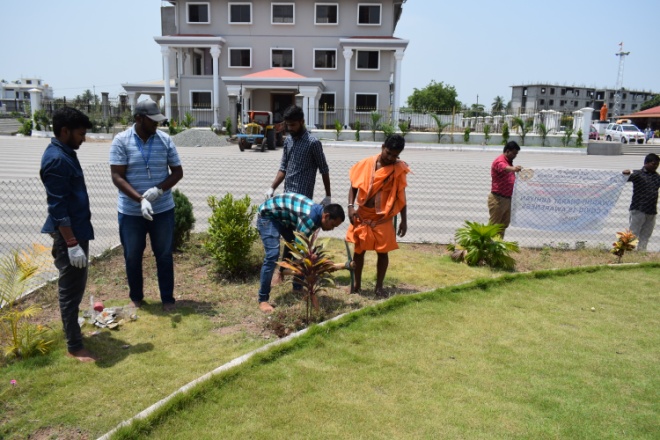 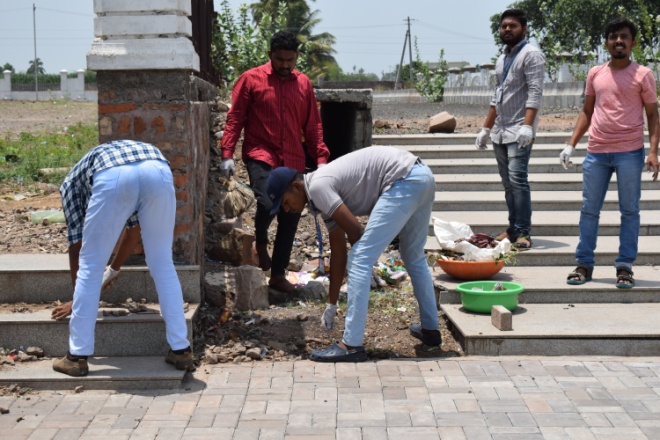 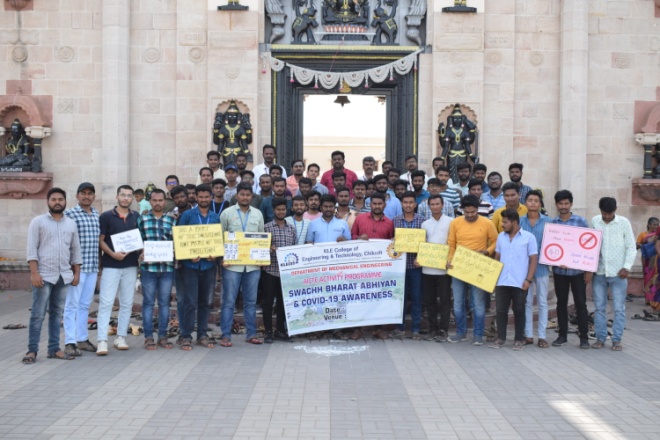 An AICTE Activity program for 6th Sem Mechanical Engineering Students was held on May 5th, 2022 at Shri Gurupadeshwar Math, Mugalkhod.An AICTE Activity program for 6th Sem Mechanical Engineering Students was held on May 5th, 2022 at Shri Gurupadeshwar Math, Mugalkhod.